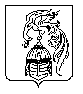 Муниципальное бюджетное учреждение дополнительного образования                            "Детско-юношеский центр"155630 Ивановская обл. г. Южа ул. Советская д.15, email - ugaduc@mail.ru, т. (fax)2-12-72Реестр                                                                                                                          членов управляющего совета МБУДО «ДЮЦ»№ФИОМесто работыЗанимаемая должность в СоветеНомер телефона1Горячева Татьяна ВладимировнаГлавный специалист отдела образования Администрации Южского районаЧлен Управляющего Совета891591811602Медведева Юлия ВикторовнаДиректор МБУДО «ДЮЦ» Член Управляющего Совета891584252813Никонова Елена ГурьевнаПедагог дополнительного образования, председатель первичной профсоюзной организации МБУДО «ДЮЦ»Заместитель председателя Управляющего Совета 890651513564Данковцева Елена СергеевнаСтарший методист МБУДО «ДЮЦ»Член Управляющего Совета891584806765Гордеева Ольга ФедоровнаПедагог дополнительного образования МБУДО «ДЮЦ»Член Управляющего Совета891581383066Процик Елена МихайловнаПедагог дополнительного образования МБУДО «ДЮЦ Член Управляющего Совета891584114927Никонова Олеся ПетровнаООО «Региональный оператор по обращению с ТКО»Председатель Управляющего Совета89611152111